РЕШЕНИЕ             от    26.02.2013г.                         с.  Калинино                              № 3О внесении изменений в решение Совета депутатов от 15.11.2012г. №27 «О земельном налоге на территории муниципального  образования Калининский сельсовет»В целях устранения противоречий действующему налоговому законодательству Совет депутатов  Калининского сельсовета РЕШИЛ:     Внести изменения в решение Совета депутатов Калининского сельсовета от 15.11.2012г. № 27 «О земельном налоге на территории муниципального образования Калининский сельсовет»     1.    Пункт 2 читать в следующей редакции:   2. Установить налоговые ставки земельного налога в следующих размерах:    а) 0,3 процента  от кадастровой стоимости  земли  определенной в соответствии с земельным законодательством Российской Федерации в отношении земельных участков:  - отнесенных к землям сельскохозяйственного назначения или к землям в составе зон сельскохозяйственного использования  в населенных пунктах и используемых для сельскохозяйственного производства;  - занятых жилищным фондом  и объектами инженерной инфраструктуры жилищно-коммунального комплекса (за исключением доли  в праве  на земельный участок, приходящейся на объект, не относящийся к жилищному фонду и к  объектам инженерной инфраструктуры жилищно-коммунального комплекса) или приобретенных (предоставленных) для жилищного строительства;  - приобретенных (предоставленных) для личного подсобного хозяйства, садоводства, огородничества или животноводства, а также дачного хозяйства;  б) 1,5 процента  от кадастровой стоимости земли  определенной в соответствии с земельным законодательством Российской Федерации в отношении прочих земельных участков.2.	Настоящее решение вступает в силу после его официального опубликования (обнародования).Глава  Калининского  сельсовета 		                                        А.И. Демин.		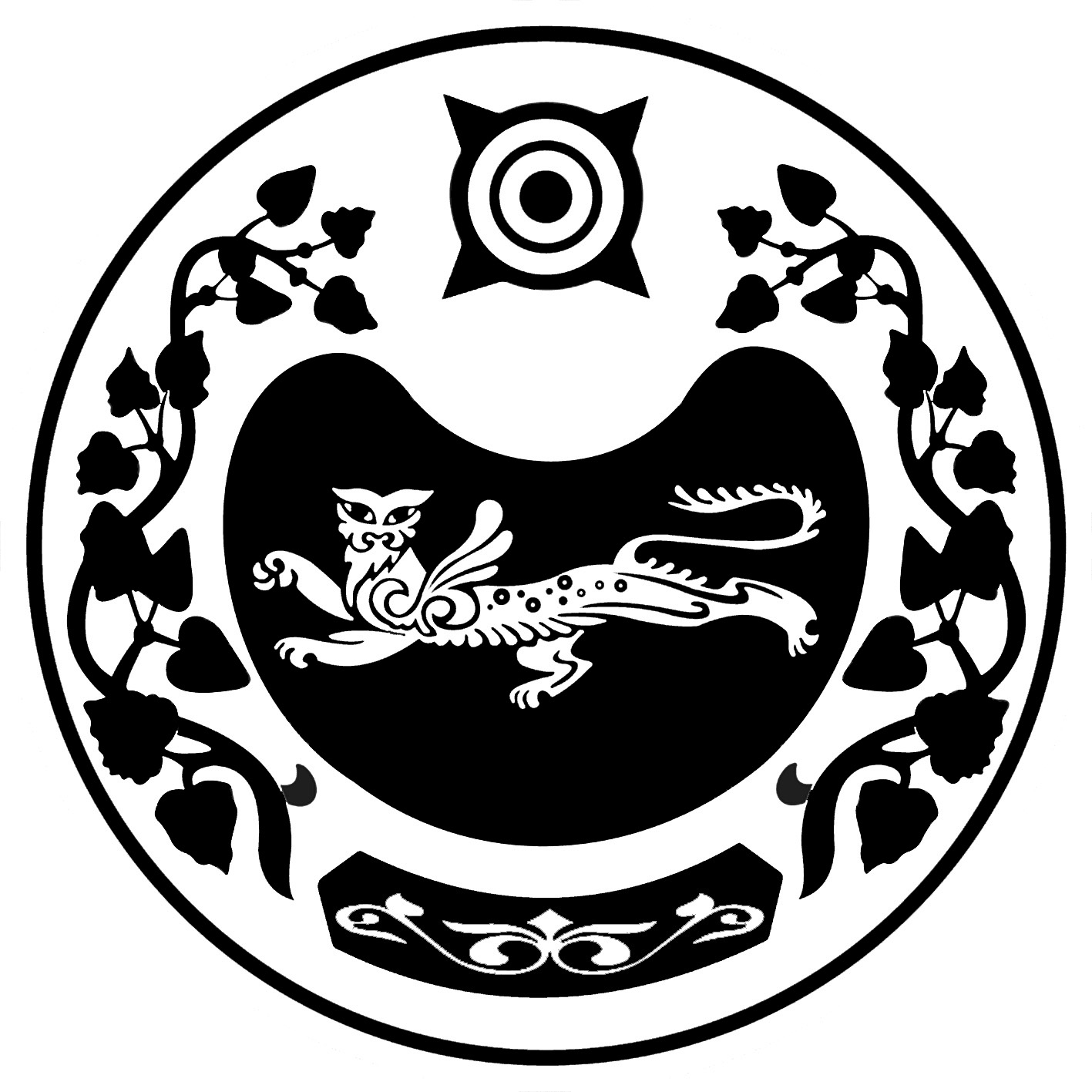 СОВЕТ ДЕПУТАТОВ КАЛИНИНСКОГО СЕЛЬСОВЕТА